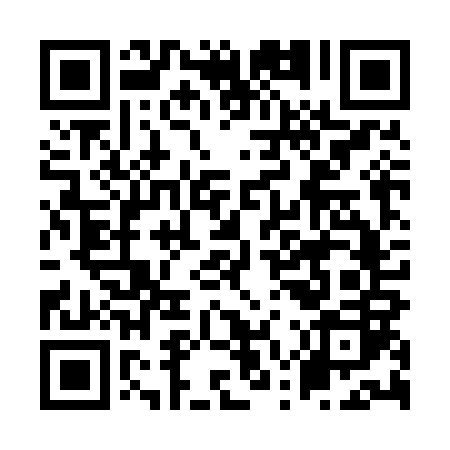 Ramadan times for Alajuela, Costa RicaMon 11 Mar 2024 - Wed 10 Apr 2024High Latitude Method: NonePrayer Calculation Method: Muslim World LeagueAsar Calculation Method: ShafiPrayer times provided by https://www.salahtimes.comDateDayFajrSuhurSunriseDhuhrAsrIftarMaghribIsha11Mon4:364:365:4611:473:055:485:486:5312Tue4:354:355:4511:463:045:485:486:5313Wed4:354:355:4511:463:045:485:486:5314Thu4:344:345:4411:463:035:485:486:5315Fri4:344:345:4411:463:025:485:486:5316Sat4:334:335:4311:453:025:485:486:5317Sun4:334:335:4211:453:015:485:486:5318Mon4:324:325:4211:453:015:485:486:5319Tue4:324:325:4111:443:005:485:486:5320Wed4:314:315:4111:442:595:485:486:5321Thu4:304:305:4011:442:595:485:486:5322Fri4:304:305:4011:442:585:485:486:5323Sat4:294:295:3911:432:575:485:486:5324Sun4:294:295:3811:432:575:485:486:5325Mon4:284:285:3811:432:565:485:486:5326Tue4:274:275:3711:422:555:485:486:5327Wed4:274:275:3711:422:555:485:486:5328Thu4:264:265:3611:422:545:475:476:5329Fri4:254:255:3511:412:535:475:476:5330Sat4:254:255:3511:412:525:475:476:5331Sun4:244:245:3411:412:525:475:476:541Mon4:244:245:3411:412:515:475:476:542Tue4:234:235:3311:402:505:475:476:543Wed4:224:225:3311:402:495:475:476:544Thu4:224:225:3211:402:495:475:476:545Fri4:214:215:3211:392:485:475:476:546Sat4:204:205:3111:392:475:475:476:547Sun4:204:205:3011:392:465:475:476:548Mon4:194:195:3011:392:455:475:476:549Tue4:194:195:2911:382:455:475:476:5410Wed4:184:185:2911:382:445:475:476:54